Одномембранные органоидыДомашнее задание: параграфы 15, 16 (вопросы по карточке)ОрганоидыСтроение ФункцииОдномембранные органоидыОдномембранные органоидыОдномембранные органоидыЭндоплазма-тическая сеть (ЭПС), эндоплазма-тический ретикулум (ЭПР) Система каналов, полостей, и цистерн, образованных мембраной и пронизывающих всю гиалоплазму клетки. Виды:гладкая (агранулярная) шероховатая (гранулярная): много рибосом на поверхности; 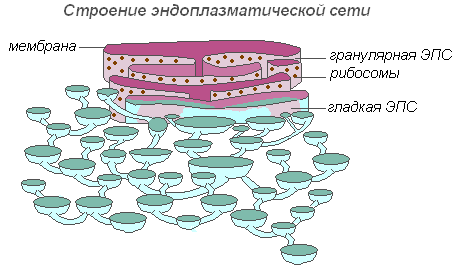 Синтез жиров и углеводов (гладкая, шероховатая )Синтез белков (шероховатая)Мембраны ЭПС делят клетку на отсекиТранспорт веществСвязывает в единое целое все компоненты клеткиНакопление ионов кальция (гладкая)Комплекс ГольджиСистема полостей и пузырьков. Стопка из плоских дисковидных мешочков- диктиосома.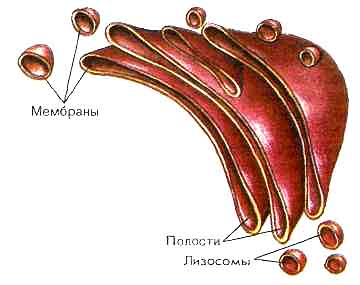 Накопление, хранение и транспорт веществ.Концентрация, обезвоживание и уплотнение синтезированных в клетке белков, жиров, полисахаридов и веществ, поступивших извнеОбразование лизосом, вакуолей, плазмалеммы, клеточных стенок растенийСинтез сложных комплексов органических веществ (гликопротеидов, гликолипиды гликокаликса) ЛизосомыПузырьки, содержащие  гидролитические ферменты, расщепляющие белки, нуклеиновые кислоты, жиры и полисахариды.Пищеварительная вакуоль (вторична лизосома)- лизосома, слившаяся с эндоцитозным пузырькомЕсть у животных клеток и протистов.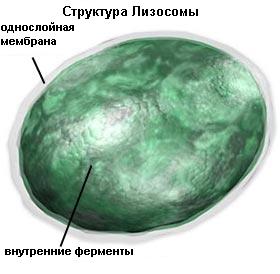 Внутриклеточное пищеварениеГетерофагия (расщепление лизосомами чужеродных веществ)Аутофагия (разрушение собственных материалов клетки – запасных питательных веществ, а также макромолекул и целых органелл, утративших функциональную активность)Автолиз (самопереваривание клетки ферментами лизосом при патологических процессах в клетки или при ее старении)ВакуолиПолости внутри растительных клеток, грибов и многих протистов, ограниченные мембраной.Содержимое вакуолей – клеточный сок. (водный раствор органических и неорганических веществ):Запасные вещества- соли; сахара – сахароза, фруктоза, глюкоза; органические кислоты – яблочная, лимонная, щавелевая, уксусная; аминокислоты; белки; ядовитые и дубильные вещества;Конечные продукты жизнедеятельности – кристалла оксалата кальция; фенолы, танины- дубильные вещества (клеточный сок листьев, коры, древесины, незрелых плодов, семенных оболочек); алкалоиды (в семенах кофе –кофеин, плодах мака – морфин, белены – атропин, стеблях и листьях люпина – люпинин); Пигменты: 1.антоцианы (пурпурный, красный, синий, фиолетовый) 2. флавоноиды (желтый или кремовый)Вакуоли протистов можно разделить на две группы: пищеварительные и сократительные.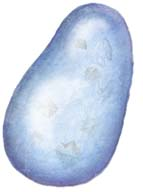 регуляция водного баланса и поддержание тургора клетки; изоляция запасных питательных веществ и конечных продуктов обмена веществ